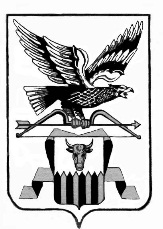 ПОСТАНОВЛЕНИЕАдминистрации муниципального района «Читинский район»от«06» октября 2016 г.№ 1659В соответствии с требованиями Федерального закона от 21 декабря 1994г. №68-ФЗ «О защите населения и территорий от чрезвычайных ситуаций природного и техногенного характера», постановления Правительства Российской Федерации от 10 ноября 1996 года № 1340 «О порядке создания и использования резервов материальных ресурсов для ликвидации чрезвычайных ситуаций природного и техногенного характера», в целях обеспечениясоздания резервов материальных ресурсов для предупреждения и ликвидации чрезвычайных ситуаций локального и муниципального характера на территории района постановляю:1. Утвердить Положение о резервах материальных ресурсов для ликвидации чрезвычайных ситуаций локального и муниципального характера.2. Утвердить порядок создания и использования районных резервов материальных ресурсов муниципального района для ликвидации чрезвычайных ситуаций локального и муниципального характера.3. Утвердить номенклатуру и объем резервов материальных ресурсов для ликвидации чрезвычайных ситуаций на территории муниципального района.4. Признать утратившим силу постановление Главы администрации муниципального района «Читинский район» от 18 июня 2010 года № 883.5. Контроль за выполнением данного постановления оставляю за собой.И.о. Руководителя администрации                        С.В. ФесюкУтвержденПостановлением администрацииМуниципального района«Читинский район»от 6 октября 2016 года № 1659ПОЛОЖЕНИЕ о резервах материальных ресурсов для ликвидации чрезвычайных ситуаций локального и муниципального характераНастоящее Положение устанавливает основные, правовые организационные и экономические принципы создания, накопления, размещения, хранения использования и восполнения резервов материальных ресурсов для ликвидации чрезвычайных ситуаций.1. Понятие резерва материальных ресурсов для ликвидации чрезвычайных ситуацийРезерв материальных ресурсов для ликвидации чрезвычайных ситуаций - это заблаговременно создаваемые решением соответствующих органов местного самоуправления, руководителей организаций и предприятий, независимо от их ведомственной принадлежности и организационно-правовых форм , особые запасы продовольствия,пищевого сырья, медицинского имущества, медикаментов, транспортных средств, средств связи, строительных материалов, оборудования, топлива и других материальных ресурсов, предназначенных для экстренного их привлечения при ликвидации чрезвычайных ситуаций и обеспечения при этом устойчивости функционирования объектов экономики и систем жизнеобеспечения населения района.2. Резервы материальных ресурсов для ликвидации чрезвычайных ситуаций.Резервы материальных ресурсов создаются исходя из прогнозируемых видов и масштабов чрезвычайных ситуаций, предполагаемого объема работ по их ликвидации, а также максимально возможного использования имеющихся сил и средств для ликвидации чрезвычайных ситуаций.Методическое руководство созданием, хранением, использованием и восполнением резервов материальных ресурсов для ликвидации чрезвычайных ситуаций осуществляет отдел по делам ГОЧС и MP администрации муниципального района «Читинский район».Резервы материальных ресурсов создаются:- резервы материальных ресурсов муниципального района и поселений;- Постановлением Администрации муниципального района за счет средств бюджета Муниципального района и бюджетов поселений соответственно;- объектовые резервы материальных ресурсов создаются в первую очередь на потенциально опасных объектах и объектах обеспечения жизнедеятельности населения решениями руководителей этих объектов за счет собственных средств.Номенклатура и объем резервов материальных ресурсов, а также контроль за их созданием, хранением, использованием и восполнением устанавливаются органом их создавшим.3. Правовые основы обеспечения создания и функционирования резервов материальных ресурсов для ликвидации чрезвычайных ситуаций.Настоящее положение регулирует правовые отношения в области создания и функционирования резервов материальных ресурсов для ликвидации чрезвычайных ситуаций по следующим вопросам:- создание и использование резервов материальных ресурсов для ликвидации чрезвычайных ситуаций;-порядок хранения резервов материальных ресурсов;-управление резервом материальных ресурсов;- нормирование резерва материальных ресурсов;- выделение материальных ресурсов из состава резерва для ликвидации чрезвычайныхситуаций.4. Организационные и экономические принципы создания и использования резерва материальных ресурсов для ликвидации чрезвычайных ситуаций.Создание и использование резерва материальных ресурсов для ликвидации чрезвычайных ситуаций основывается на следующих принципах:- специализации: резерв материальных ресурсов для ликвидации чрезвычайной ситуации(Далее - ЧС)- это целевой резерв, учитывающий потенциальные возможности возникновения чрезвычайных ситуаций на территории муниципального района.-рациональности размещения обеспечение максимальной степени сохранности резерва для ликвидации ЧС при их возникновении и дислокации резерва исходя из возможностей его быстрой выдачи и доставки к месту ЧС.- мобильности:необходимость поддержания высокой степени готовности резерва к быстрому перемещению в зону ЧС, а также осуществлению приемки и подготовкиматериальных средств к использованию;- комплектности и достаточности: величина резерва, его структура, ассортимент, качественные показатели и размещение должны обеспечивать проведение первоочередных работ по ликвидации ЧС на территории района.5. Порядок хранения резерва материальных средств для ликвидации ЧС.Порядок хранения и обслуживания резерва материальных ресурсов определяется их собственниками и осуществляется в соответствии с настоящим положением.- Резервы материальных средств по продовольственной группе заложены согласно договора на предприятии торговли и получаются при необходимости по доверенности администрации муниципального района с последующей оплатой из средств целевого финансового резерва на предупреждение и ликвидацию ЧС.- Резервы по группе строительных материалов и оборудования хранятся в отдельном складе и выдаются на возвратной основе только в случаях угрозы возникновения чрезвычайных ситуаций.6. Управление резервом материальных ресурсов для ликвидации ЧС.Деятельность по управлению резервами материальных средств включает:- подготовку исходных данных для формирования соответствующих статей бюджета муниципального района по закупкам материальных средств в состав резерва;- организацию закупок материальных ресурсов для пополнения запасов резерва;- складирование и подготовку материальных ресурсов к использованию;- обеспечение количественной и качественной сохранности материальных средств резерва;- выпуск материальных ресурсов в товарный оборот в связи с истечением сроков хранения и в порядке замены;- осуществление надзорной и контрольной деятельности в вопросах организации хранения и использования материальных средств из состава резерва.7. Выделение материальных ресурсов из состава резерва для ликвидации ЧС.Выделение материальных ресурсов из состава резерва осуществляет администрация муниципального района по решению КЧС и ПБ района или отдела по делам ГО ЧС и МР администрации.Выдача производится по доверенности получающей организации с условием возврата полученных материальных средств не позднее 6-ти месячного срока со дня получения.8. Контроль, учет и отчетность.Контроль за сохранностью, условиями хранения и использования резерва предоставляется отделу по делам ГО ЧС и MPадминистрации района.Отчетность в вышестоящие организации по форме 1 -РЕЗ ЧС осуществляется согласно табеля донесений 2 раза в год (1 июня, 1 декабря) отделом по делам ГО ЧС и MP администрации района в ГУ МЧС России по Забайкальскому краю.УтвержденПостановлением администрацииМуниципального района«Читинский район»от 6 октября 2016 года № 1659ПОРЯДОКсоздания и использования резерва материальных ресурсов в муниципальном районе для ликвидации чрезвычайных ситуаций природного и техногенного характера.I. Общие положения1. Настоящий порядок регулирует вопросы создания, хранения, использования, восполнения районных резервов материальных ресурсов для ликвидации ЧС и финансирования, связанных с этим расходов.2. Резерв муниципального района создается заблаговременно решением Главы администрации муниципального района в целях экстренного привлечения необходимых средств в случае возникновения ЧС и включает продовольствие, строительные материалы, оборудование, медицинское имущество, медикаменты, предметы первой необходимости и другие материальные средства.II. Порядок создания, хранения, использования и восполнения районного резерва1. Районный резерв создается в соответствии с утвержденной Руководителемадминистрации муниципального района номенклатурой и объемом. Отдел по делам ГОЧС и МР администрации района создает районный резерв во взаимодействии с органами ЖКК, МБУ «РЭУ» здравоохранения (ЦРБ) и отделом торговли Управления экономики и предпринимательства) администрации района.2. Резервы материальных ресурсов размещаются по следующим объектам: -продовольственная группа согласно заключенного договора с предприятиями торговли на складах предприятия;- медицинское имущество и медикаменты в ЦРБ;- строительные материалы, оборудование и другие материальные средства в специально выделенном складе.3. Районный резерв материальных ресурсов используется в соответствии с решением Руководителя администрации муниципального района:- для развертывания и содержания временных пунктов проживания и питания пострадавших граждан;- для проведения аварийно-спасательных и других неотложных работ по устранению непосредственной опасности для жизни и здоровья людей на объектах ЖКХ, социальной сферы и других объектах;- для оказания единовременной материальной помощи гражданам и других первоочередных мероприятий, связанных с обеспечением жизнедеятельности пострадавшего населения.4. Для ликвидации чрезвычайных ситуаций объектового масштаба используются объектовые резервы материальных ресурсов.Для ликвидации чрезвычайных ситуаций муниципального характера используются резервы материальных ресурсов муниципального района, а при недостаточности представляется заявка с необходимыми обоснованиями в Правительство Забайкальского края.III. Финансирование расходов по созданию, хранению и восполнению районного резерва.1. Финансирование расходов по созданию, хранению и восполнению районного резерва осуществляется за счет средств бюджета муниципального района.2. Бюджетная заявка по статье «Содержание и пополнение резерва ежегодно представляется КЧС и ОПБ администрации района в управление по финансам муниципального района в процессе формирования бюджета района.IV. Порядок учета и контроля.1. Контроль за содержанием, хранением, использованием и выполнением резервовмуниципального района и объектовых осуществляется КЧС и ОПБ администрации района, отделом по делам ГО ЧС и МР соответствующими службами в пределах своих полномочий.